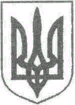 УКРАЇНА ЖИТОМИРСЬКА ОБЛАСТЬНОВОГРАД-ВОЛИНСЬКА МІСЬКА РАДАРІШЕННЯтридцять сьома  сесія                                                                сьомого скликаннявід                     №Про затвердження Програми розвитку комунального підприємства Новоград-Волинської міської ради ,,Новоград-Волинськтеплокомуненерго“ на 2020 - 2022 рокиКеруючись статтею 25,  пунктом 22 частини  першої статті 26 Закону України „Про місцеве самоврядування в Україні“, з метою функціонування галузі комунальної теплоенергетики на належному рівні, міська радаВИРІШИЛА :     1. Інформацію про виконання Програми розвитку комунального підприємства Новоград-Волинської міської ради ,,Новоград-Волинськтеплокомуненерго“  на 2016 - 2019 роки, затвердженої рішенням міської ради від 22.09.2016 № 152, взяти до уваги.   2.  Затвердити Програму розвитку комунального підприємства Новоград-Волинської міської ради ,,Новоград-Волинськтеплокомуненерго“  на 2020 - 2022 роки (додається).     3. Рішення міської ради від 22.09.2016 № 152 „Про Програму розвитку комунального підприємства Новоград-Волинської міської ради ,,Новоград-Волинськтеплокомуненерго“  на 2016 - 2019 роки“ зі змінами визнати таким, що втратило чинність з 01.01.2020 року.     4. Контроль за виконанням цього рішення покласти на постійну комісію міської ради  з питань  житлово-комунального  господарства та екології   (Табалюк В.С.), заступника міського голови  Легенчука А.В.Міський голова                                                                        В.Л. ВесельськийДодаток до рішення міської радивід                       №Програмарозвитку комунального підприємства Новоград-Волинської міської ради ,,Новоград-Волинськтеплокомуненерго“  на 2020-2022 рокиІ. Загальна частинаВ умовах зростання цін на енергоносії, в тому числі на природний газ та електроенергію, гостро постає питання розрахунків за спожиті енергоносії, скорочення їх споживання.  Протягом року комунальне підприємство Новоград-Волинської міської ради ,,Новоград-Волинськтеплокомуненерго“ споживає біля 8,9 млн. м3 природного газу. На даний час підприємство має частину котелень, на яких встановлене застаріле енергоємне обладнання, яке потребує модернізації.  Протяжність  теплових мереж, прокладених із використанням попередньоізольованих труб з пінополіуретановою ізоляцією на підприємстві складає 64,5%. Тому є необхідність в подальшому впровадженні сучасних енергоефективних трубопроводів для транспортування теплової енергії з метою зменшення втрат. ІІ. Мета програмиМетою програми є:підвищення економічної та енергетичної ефективності і надійності функціонування комунальної теплоенергетики міста;зниження енергоємності виробництва теплової енергії, зменшення обсягу втрат енергоресурсів під час її транспортування та постачання;надання якісних послуг споживачам.ІІІ. Завдання та очікувані результати реалізації програмиПрограма передбачає:технічне переоснащення  двох  котелень із заміною трьох застарілих котлів на сучасні енергоефективні  та  модернізацією  вузлів обліку газу;              модернізацію  мережевого насоса в одній  котельні;  забезпечення резервного фонду з 3-х  лічильників газу;забезпечення  контролю за концентрацією  вибухонебезпечних газів в             11-ти котельнях.реконструкцію теплових мереж з заміною аварійних ділянок на труби попередньоізольовані з пінополіуретановою ізоляцією  протяжністю 1061 п.м в однотрубному  обчисленніпридбання пересувної компресорної   установки ПКСД 5.25.ІV. Фінансове забезпечення програмиФінансування заходів програми передбачається здійснювати за рахунок коштів міського бюджету та власних коштів підприємства.Перелік заходів програми розвиткукомунального підприємства Новоград-Волинської міської ради ,,Новоград-Волинськтеплокомуненерго“ на 2020 – 2022 рокиСекретар міської ради                                                                   О.А. ПономаренкоІНФОРМАЦІЯпро виконання  Програми розвитку комунального підприємства Новоград-Волинської міської ради «Новоград-Волинськтеплокомуненерго» на 2016-2019 роки  Підприємство  повністю виконало   заходи, заплановані  на 2016-2018 роки  та   одне з перших на Україні завершило оснащення багатоквартирних житлових будинків засобами обліку теплової енергії.  На стадії виконання  заходи заплановані заходи 2019 року, які   повністю  виконати  на протязі ремонтного періоду 2019 року підприємство не мало змоги  в зв’язку з відсутністю коштів  з слідуючих причин:1. Надходження коштів, частка яких  використовується на виконання програми відбувається  тільки в опалювальний період, а  ремонтні роботи виконуються  з  середини квітня по вересень.  Тому було використано надходження  за січень-квітень місяці.  Отримані кошти від реалізації теплової енергії за жовтень-грудень поточного року  підприємство використає  на продовження виконання  заходів  в між опалювальний ремонтний період                2020 року.2. Низька  платоспроможність населення призвела до того, що  підприємство  розпочало  ремонтний період з  дебеторською заборгованістю населення за  послуги з централізованого опалення  в сумі – 9,3 млн.грн,( а це в свою чергу створило заборгованість підприємства  за використаний природний газ в сумі - 4,2 млн.грн). Станом на 01.09.2019 року  дебеторська заборгованість  за послугу  централізованого опалення складала  -  5,8  млн. грн. Тому через відсутність   коштів  розпочати і завершити   протягом ремонтного періоду заплановану реконструкцію котельні по  вул. Пушкіна,8  вартістю                            3,558 тис.грн  не було можливості. 3. Підприємство недоотримало з міського бюджету запланованих коштів в сумі 573,786 тис.грн.Директор КП НВМР „Новоград-Волинськтеплокомуненерго“                                  Л.М.Тодорович                              № п/пЗміст заходуТермін виконан-ня, рікОбсяги та джерела фінансування, тис.грн.Обсяги та джерела фінансування, тис.грн.Обсяги та джерела фінансування, тис.грн.№ п/пЗміст заходуТермін виконан-ня, ріквсьогов тому числів тому числі№ п/пЗміст заходуТермін виконан-ня, ріквсьогомісцевий бюджетвласні кошти123456                 2020 рік                 2020 рік                 2020 рік                 2020 рік                 2020 рік                 2020 рік1Модернізація в котельні на                             вул. Соборності,68   мережевого насоса з електродвигуном 30 кВт/1500 об/хв.                   з  перетворювачем  частоти  2020370,428-370,4282Улаштування   автоматизованої системи контролю концентрації вибухонебезпечних газів  «ВАРТА 1-03»  в приміщеннях 11–ти котелень 202097,460-97,4603Заміна газових  лічильників  в котельнях:    на вул. Шевченка,1; на вул. І.Франка,30; на  вул. Дружби,50 202098,350-98,3504Реконструкція  теплових мереж з заміною аварійних ділянок на труби попередньоізольовані з пінополіуретановою ізоляцією КП НВМР "Новоград-Волинськтеплокомуненерго" у м. Новоград-Волинський Житомирської області  20201864,520850,0001014,525Придбання пересувної компресорної   установки ПКСД 5.25 2020288,242-288,242         Разом 2020 рік:         Разом 2020 рік:         Разом 2020 рік:2719,000850,0001869,000                      2021 рік                      2021 рік                      2021 рік                      2021 рік                      2021 рік                      2021 рік6 Технічне переоснащення  котельні на вул. Соборності,68  в м. Новоград-Волинський Житомирської області20212400,000530,0001870,0007Оснащення   приладами обліку теплової енергії власних приміщень ( 4 теплових лічильників)2021130,000-130,000         Разом 2021 рік:         Разом 2021 рік:         Разом 2021 рік:2530,000530,0002000,000                      2022 рік                      2022 рік                      2022 рік                      2022 рік                      2022 рік                      2022 рік8Технічне переоснащення  котельні по вул. Житомирська, 29 в м. Новоград-Волинський Житомирської області20223560,0001500,0002060,000          Разом 2022 рік:          Разом 2022 рік:          Разом 2022 рік:3560,0001500,0002060,000          Всього по програмі на три роки:          Всього по програмі на три роки:          Всього по програмі на три роки:8809,0002880,0005929,000№ п/пЗміст заходуПланові обсяги та джерела фінансування, тис.грнПланові обсяги та джерела фінансування, тис.грнПланові обсяги та джерела фінансування, тис.грнПланові обсяги та джерела фінансування, тис.грнПланові обсяги та джерела фінансування, тис.грнФактичні обсяги та джерела фінансування, тис.грн.Фактичні обсяги та джерела фінансування, тис.грн.Фактичні обсяги та джерела фінансування, тис.грн.№ п/пЗміст заходувсьоговсьогов тому числів тому числів тому числівсьогов тому числів тому числі№ п/пЗміст заходувсьоговсьогоміський бюджетвласні коштивласні коштивсьогоміський бюджетвласні кошти1222344567	2016 рік	2016 рік	2016 рік	2016 рік	2016 рік	2016 рік	2016 рік	2016 рік	2016 рік	2016 рік1Відшкодування заборгованості з різниці в тарифах по ІІ групі споживачів (бюджетні організації та установи міста)1074,0001074,0001074,000--1074,0001074,000-Разом 2016 рік:Разом 2016 рік:1074,0001074,0001074,000--1074,0001074,000-2017 рік2017 рік2017 рік2017 рік2017 рік2017 рік2017 рік2017 рік2017 рік2017 рік2.Реконструкція котельні по вул. Шевченка, 1 у м. Новоград-Волинський Житомирської області2717,4292717,4291199,2801518,1491518,1492717,4291199,2801518,1493Оснащення житлових будинків засобами обліку теплової енергії в м. Новоград-Волинський571,344571,3440,0571,344571,344571,3440,0571,3444Реконструкція  теплових мереж з заміною аварійних ділянок на труби попередньоізольовані з пінополіуретановою ізоляцією КП "Новоград-Волинськтеплокомуненерго" у м. Новоград-Волинський Житомирської області1202,1001202,100252,000950,100950,1001202,100252,000950,100Разом 2017 рік:Разом 2017 рік:4490,8731451,2801451,2803039,5933039,5934490,8731451,2803039,5932018 рік2018 рік2018 рік2018 рік2018 рік2018 рік2018 рік2018 рік2018 рік2018 рік5Придбання екскаватора832,5832,50,0832,5832,5832,50,0832,56Оснащення житлових будинків засобами обліку теплової енергії в м. Новоград-Волинський138,150138,1500,0138,150138,150138,1500,0138,1507Реконструкція  теплових мереж з заміною аварійних ділянок на труби попередньоізольовані з пінополіуретановою ізоляцією КП "Новоград-Волинськтеплокомуненерго" у м. Новоград-Волинський Житомирської області1092,4291092,4290,01092,4291092,4291092,4290,01092,429Разом 2018 рік:Разом 2018 рік:2063,0792063,07902063,0792063,0792063,07902063,0792019 рік2019 рік2019 рік2019 рік2019 рік2019 рік2019 рік2019 рік2019 рік2019 рік8Реконструкція котельні по вул. Пушкіна, 8 у м. Новоград-Волинський Житомирської області3558,5143558,5140,03558,5143558,51400,009Реконструкція  теплових мереж з заміною аварійних ділянок на труби попередньоізольовані з пінополіуретановою ізоляцією КП "Новоград-Волинськтеплокомуненерго" у м. Новоград-Волинський Житомирської області2424,6282424,6280,02424,6282424,628859,6010,0859,60110Оснащення житлових будинків та котельні засобами обліку теплової енергії в м. Новоград-Волинський981,528981,5280,0981,528981,528796,3240,0796,32411Придбання насосного обладнання370,428370,4280,0370,428370,42800,0012Відшкодування заборгованості з різниці в тарифах по І групі споживачів (населення, втрати які виникли протягом періоду розгляду розрахунків тарифів на теплову енергію, її виробництво, транспортування та постачання для категорії споживачів населення, встановлення та їх оприлюднення органом місцевого самоврядування)2102,8002102,8002102,8000,00,01733,3141733,3140,013Відшкодування заборгованості з різниці в тарифах по дільниці ,,Лазня”204,300204,300204,30000000Разом 2019 рік:Разом 2019 рік:9642,1989642,1982307,1002307,1007335,0983389,2391733,3141655,925Всього по програмі на чотири роки:Всього по програмі на чотири роки:17270,1517270,154832,384832,3812437,7711017,194258,5946758,597